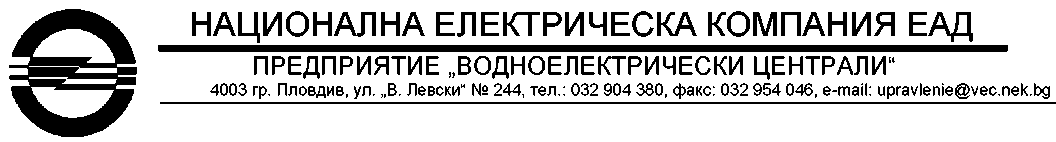 УТВЪРЖДАВАМ,УПРАВИТЕЛГЕОРГИ БЕЛОВОДСКИСИВЕЛИН СИВОВ……………..…………. 2023 г.ТЕХНИЧЕСКА СПЕЦИФИКАЦИЯза строителство ОТНОСНО: „ПОРТАЛНИ ВРАТИ НА СКЛАДОВИТЕ ПОМЕЩЕНИЯ В СКЛАДОВО РЕМОНТНА БАЗА – БЕЛОВО – ДОСТАВКА И МОНТАЖ“ВЪВЕДЕНИЕСкладово ремонтна база - Белово (СРБ – Белово) е разположена в гр. Белово, ул. „Барон Хирш“ № 1, вляво преди моста над р. Марица на пътя от Белово за с. Мененкьово и гр. Ветрен. Складовите помещения, находящи се в СРБ – Белово се състоят от 3 броя халета, съответно с монтирани в тях 32 тонен кран, 50 тонен кран и 100 тонен кран и наричани съответно 32 тонно хале, 50 тонно хале и 100 тонно хале.ОБХВАТ НА ОБЩЕСТВЕНАТА ПОРЪЧКАОбхватът на обществената поръчка включва:Изработка, доставка и монтаж на 3 нови портални термопанелни плътни врати за СРБ - Белово с вертикално плъзгащо се отваряне нагоре на цялата врата (без навиване) и вградени отваряеми пешеходни врати на всяка от тях (обща квадратура на порталните врати – 97,51 кв.м.).Изработка, доставка и монтаж на 1 нова термопанелна плътна врата за СРБ - Белово с нормално отваряне, изработена от алуминиеви профили с прекъснат термичен мост и пълнеж от термопанели (обща квадратура на вратата – 2,40 кв.м.).Демонтаж на съществуващи 3 метални портални врати и 1 метална врата с нормално отваряне (обща квадратура за демонтаж – 99,91 кв.м.).Извършване на довършителни строителни работи за възстановяване целостта на вътрешната и външната мазилка по страниците на стените, около всички монтирани нови врати (обща дължина - 74,00 лин.м.);Почистване на работната площадка след приключване на работата. За конкретния обект – („Портални врати на складовите помещения в складово – ремонтна база – Белово – доставка и монтаж“) следва да се изготви план за безопасност и здраве (ПБЗ).СЪЩЕСТВУВАЩО ПОЛОЖЕНИЕЗа складовото помещение със 100 тонния кран (100 тонно хале), има транспортен подход, осъществяван от портална метална врата (Поз. 1 от схема на вратите), разположена в западния край на помещението, с размери 670 см. хоризонтално / 600 см. вертикално и вградена пешеходна врата в нея, с размери 100 см. / 200 см.;За складовото помещение с 32 тонния кран (32 тонно хале), има транспортен подход, осъществяван от две портални метални врати, разположени на западната и северната страни на помещението (Поз. 2 и 3 от схема на вратите), с размери съответно 690 см. / 600 см. и  370 см. / 430 см., с вградени пешеходни врати в тях, всяка с размери 100 см. / 200 см.;За складовото помещение с 50 тонния кран (50 тонно хале), има пешеходен подход, осъществяван от метална врата с размери 100 см. / 240 см. (поз. 4 от схема на вратите) и транспортен подход, през складовото помещение с 32 тонния кран;Горепосочените 3 портални врати и една обикновена са изработени от метални профили и ламарина, които вследствие на дългата експлоатация и лошите атмосферни условия в района са изкривени, корозирали и частично изгнили. Отварянето на вратите е изключително трудно, почти невъзможно от един човек. Вратите се отварят навън. Тъй като вратите са много тежки, пантите им са изкривени и при отварянето и затварянето им, крилата на вратите преминават линията на затворено положение и влизат навътре. За да бъдат затворени се налага обратното им връщане навън, което е предпоставка за злополука при тяхното затваряне. При затворено положение между крилата на вратите и касата няма никакво уплътнение и се образува процеп, през който в халетата непрекъснато навлиза дъжд, листа, прах, пясък и други дребни частици. ТЕХНИЧЕСКИ ИЗИСКВАНИЯ КЪМ ИЗПЪЛНЕНИЕ НА СТРОИТЕЛСТВОТОТехнически изисквания към строителството4.1.1. Изработка, доставка и монтаж на 3 нови портални термопанелни плътни врати за СРБ - Белово с вертикално плъзгащо се отваряне нагоре на цялата врата (без навиване) и вградени отваряеми пешеходни врати  на всяка от тях (обща квадратура на порталните врати – 97,51 кв.м.);Порталните врати да отговарят на изискванията на БДС EN 13241-1:2003+А1:2011 или еквивалент. Да бъдат изработени от алуминиеви профили цвят – бял по RAL 9010 и термопанели с минимална дебелина 40 мм., гарантиращи прекъснат термичен мост. Да бъдат четиристранно  уплътнени и напълно да изолират навлизане на дъжд, прах, пясък, насекоми и други. Да се отварят посредством вертикално вдигане, чрез монтирани релси от вътрешната страна на стените (колоните) оформящи отворите на порталните врати (Височината на складовите помещения е над 13 метра и позволява вдигането на порталните врати над отвора за тях). Отварянето да може да се извършва ръчно и автоматично, чрез електрически  механизъм, позволяващи спирането и застопоряването им във всеки един момент. Да бъдат снабдени със система за сигурност, която да се включва автоматично, в случай на някаква повреда, с цел предпазване от наранявания предизвикани от падане на вратите. Да бъдат снабдени с дистанционно отваряне. В средата на термопанелните портални врати да бъдат вградени единични пешеходни плътни врати с размери 100/200 см., отварящи се нормално посредством панти, брава с ключ и дръжка и затваряща се посредством механизъм за автоматично затваряне. Вградените отваряеми единични пешеходни врати да бъдат изработени от алуминиеви профили с прекъснат термичен мост, цвят – бял по RAL 9010. Монтажът на порталните термопанелни врати ще се извършва при наличие на съществуващото оборудване, намиращо се в складовите помещения. При извършване на монтажа да се използва скеле и/или друга подемна техника (автовишка и др.), осигурени от Изпълнителя, съгласно Наредба № 2 от 22 март 2004 г. за минималните изисквания за здравословни и безопасни условия на труд при извършване на строителни и монтажни работи и отговарящи, съответно на стандарти БДС EN 12810-1:2004 и БДС EN 280:2013+А1:2015 или еквивалентни. Монтажът да се извършва с повишено внимание с оглед размерите на отворите  и тяхната височина, както и с цел намаляване до възможния минимум на разрушаването на съществуващите мазилки около отвора.4.1.2.	Изработка, доставка и монтаж на 1 нова термопанелна плътна врата за СРБ - Белово с нормални отваряне, изработена от алуминиеви профили с прекъснат термичен мост и пълнеж от термопанели (обща квадратура на вратата – 2,40 кв.м.).;Термопанелната плътна врата да бъде изработена от алуминиеви профили с прекъснат термичен мост, цвят – бял по RAL 9010 и термопанели с минимална дебелина 40 мм., гарантиращи прекъснат термичен мост. Да се отваря навън, посредством панти, брава с ключ и дръжка и затваряща се посредством механизъм за автоматично затваряне. При поглед отвътре вратата да се отваря надясно (пантите да са отдясно). Монтажът на плътната термопанелна врата ще се извършва при наличие на съществуващото оборудване, намиращо се в складовите помещения. При извършване на монтажа да се използва стълба, скеле и/или друга подемна техника (автовишка и др.), осигурени от Изпълнителя, съгласно Наредба № 2 от 22 март 2004 г. за минималните изисквания за здравословни и безопасни условия на труд при извършване на строителни и монтажни работи и отговарящи, съответно на стандарти БДС EN 12810-1:2004 и БДС EN 280:2013+А1:2015 или еквивалентни. Монтажът да се извършва с повишено внимание с оглед намаляване до възможния минимум на разрушаването на съществуващите мазилки около отвора.4.1.3.	Демонтаж на съществуващите 3 метални портални врати и 1 метална врата с нормално отваряне (обща квадратура за демонтаж – 99,91 кв.м.).Демонтажът на съществуващите 3 метални портални врати и 1 метална врата с нормално отваряне, ще се извършва при наличие на съществуващото оборудване, намиращо се в складовите помещения. Демонтираните врати ще бъдат съхранени на място посочено от Възложителя в складово ремонтна база – Белово, където се монтират новите врати. Демонтажът да се извършва с повишено внимание, с цел намаляване до възможния минимум на разрушаването на съществуващите мазилки около вратите. При извършване на демонтажа, да се използва скеле и/или друга подемна техника, осигурени от Изпълнителя, съгласно Наредба № 2 от 22 март 2004 г. за минималните изисквания за здравословни и безопасни условия на труд при извършване на строителни и монтажни работи и отговарящи, съответно на стандарти БДС EN 12810-1:2004 и БДС EN 280:2013+А1:2015 или еквивалентни. 4.1.4. Извършване на довършителни строителни работи за възстановяване целостта на вътрешната и външната мазилка по страниците на стените, около всички монтирани нови врати (обща дължина - 74,00 лин.м.);След монтажа на новите врати, е необходимо да бъдат извършени довършителни строителни работи за възстановяване целостта на вътрешната и външната мазилка по страниците на стените, около всички монтирани врати, за оформяне на естетически вид. За целта да се изпълни мазилка, шпакловка, грундиране и двукратно боядисване с латекс около вратите. За възстановяване на мазилката по страниците на стените, да се ползва варо-циментов разтвор. Разтворът да е в съответствие със стандарт БДС EN 998-1:2010/NA:2013 или еквивалентни. За шпакловка да се използва готова гипсова шпакловка отговаряща на стандарт БДС EN 13279-1:2008 или еквивалентни от вътрешна страна, а отвън готова циментова шпакловка с фибри отговаряща на стандарт БДС EN 13914-2:2016 или еквивалентни. Шпаклованите участъци да се грундират за по-добра адхезия между стара и нова шпакловка и преди боядисване с латекс. Да се използва грунд отговарящ на стандарт БДС EN 1015-12:2016 или еквивалентни. Грундираните участъци около новомонтираните врати да се боядисат двукратно с латекс, цвят най-близък до съществуващия. Да се използва латекс отговарящ на стандарт БДС EN 13300:2004 или еквивалентни.4.1.5. Почистване на работната площадка след приключване на работата. След приключване на работите, изпълнителят да почисти работната площадка и да изнесе  всички строителни отпадъци от територията на обекта. 4.1.6. План за безопасност и здраве (ПБЗ).За конкретния обект – („Портални врати на складовите помещения в складово – ремонтна база – Белово – доставка и монтаж“) следва да се изготви план за безопасност и здраве (ПБЗ).Забележка: Всички видове дейности, включително и довършителните работи, необходими за изпълнение на поръчката, да бъдат включени в предложената цена.Изисквания към строителството за опазване на околната среда и климата- При възникване на замърсяване Изпълнителят се задължава незабавно да предприеме действия за ограничаване на отрицателните последици по отношение на компонентите на околната среда, като всички разходи са за негова сметка.Изисквания към строителството за осигуряване на здравословни и безопасни условия на трудЗа конкретния обект „Портални врати на складовите помещения в складово – ремонтна база – Белово – доставка и монтаж“ се изготвя План за безопасност и здраве (ПБЗ) в съответствие с изискванията на чл. 9, ал. 1 от Наредба 2 за минималните изисквания за здравословни и безопасни условия на труд, от проектант притежаващ удостоверение за пълна проектантска правоспособност, издадено от Камара на инженерите в инвестиционното проектиране (КИИП).Поради реална опасност от подхлъзване и падане от стълба, строително скеле и/или друга подемна техника, осигурени от Изпълнителя и възникване на трудови злополуки, при изпълнението на описаните по-горе строително-ремонтни работи всички работещи да бъдат особено внимателни при качване и слизане. При изпълнение на обекта Изпълнителят е длъжен да спазва:- Закон за здравословни и безопасни условия на труд;- Изготвения ПБЗ за обекта;- Наредба № 2 от 22.03.2004 г. за минималните изисквания за здравословни и безопасни условия на труд при извършване на строителни и монтажни работи;- Наредба № РД-07-2 от 16.12.2009 г. за условията и реда за провеждането на периодично обучение и инструктаж на работниците и служителите по правилата за осигуряване на здравословни и безопасни условия на труд; - Правилник за безопасност и здраве при работа в електрически уредби на електрически и топлофикационни централи и по електрически мрежи;- Правилник за безопасност при работа в неелектрически уредби на електрически и топлофикационни централи и по топлопреносни мрежи и хидротехнически съоръжения.Гаранционен срок и други гаранционни условияМинималният гаранционен срок на обекта е 60 (шестдесет) месеца, считано от датата на приемане на обекта, с двустранно подписан приемо-предавателен протокол, без забележки.УСЛОВИЯ ЗА ИЗПЪЛНЕНИЕ НА ПОРЪЧКАТСрок за изпълнениеНе повече от 60 /шестдесет/ календарни дни.До 10 (десет) календарни дни след подписване на договора, Изпълнителят представя специално разработен План за безопасност и здраве /ПБЗ/ за обекта.Начало на срока за изпълнение: считано от датата на подписване на Протокол за предаване на работната площадка.Край на срока за изпълнение: датата на получаване на писмо от Изпълнителя с уведомление за завършване на работите и готовност за приемането им.Място и условия за изпълнение	- СРБ „Белово“Контрол на работата от страна на Възложителя-  Преди изпълнение на работите, включени в обхвата на обществената поръчка, изпълнителят трябва да извърши посещение на СРБ „Белово“, за запознаване с конкретните характеристики на обекта, да измери всички размери за изпълнение на поръчката от място и да бъдат детайлно изяснени с представител(и) на Възложителя всички въпроси свързани с изпълнението на поръчката;- При предаването на работната площадка, Изпълнителят трябва да представи линеен календарен график, който да бъде съгласуван от Началник склад на СПБ „Белово“. В него следва да бъдат записани последователността на всички видове дейности, необходими за изпълнение на поръчката, както и тяхната времетрайност. - Прeди монтирането на вратите, всички стоки и материали, необходими за монтажа ще се приемат в деня на доставката им в присъствие на представител на изпълнителя/доставчика.Всички стоки и материали трябва да бъдат придружени с валидни: сертификат за качество; декларация за експлоатационни показатели или декларация за характеристиките на строителния продукт; валидни декларации за съответствие, изготвени въз основа на съответни сертификати или първоначално изпитване на продуктите, както и информационни листа за безопасност за използваните опасни химични вещества и смеси.След тяхното приемане се подписва приемо-предавателен протокол за доставката. Към протокола се прилагат валидните: сертификат за качество; декларация за експлоатационни показатели или декларация за характеристиките на строителния продукт; валидни декларации за съответствие, изготвени въз основа на съответни сертификати или първоначално изпитване на продуктите, както и информационни листа за безопасност за използваните опасни химични вещества и смеси.След подписването на приемо-предавателен протокол за доставката, може да се пристъпи към монтирането на вратите.- Всички операции по изпълнението на обекта в технологична последователност се контролират и приемат от представител(и) на Възложителя на обекта. За този контрол изпълнителят съставя съответните актове, по образци на Възложителя, за скрити работи, констативни протоколи, приемателни протоколи, протоколи за установяване завършването и заплащане на изпълнените строително – монтажни работи и ги представя на представителя на Възложителя за проверка и подпис. - Всички протоколи за извършена работа, изготвени от Изпълнителя, да бъдат на базата на действително извършена работа;- На заплащане подлежат само действително изпълнените на място количества работи по договорените единични цени, на база двустранно подписан протокол от Изпълнител и Възложител.- Окончателното приемане на обекта се извършва от приемателна комисия, назначена от Възложителя. Работата приключва с подписване на двустранен приемо - предавателен протокол за приемане на обекта от Възложителя без забележки.- Обезпечаването на обекта с материали, работна ръка, механизация и помощни средства за изпълнение на предмета на поръчката, са задължение на Изпълнителя.- Изпълнителят следва да предприеме всички необходими мерки за опазване на целостта на съществуващото оборудване, намиращо се в складовите помещения;-  Да спазва установеният от Възложителя ред за влизане, движение в района и напускане;ДРУГИ УСЛОВИЯ ЗА ИЗПЪЛНЕНИЕ НА ПОРЪЧКАТАУсловия за достъп до работната площадкаНа етап участие в обществената поръчка:- Преди подаване на офертата, е необходимо участниците да извършат оглед на обекта. По искане на участника, възложителят осигурява достъп до обекта.- Достъпът до обекта се осигурява, след изпращане на заявка за достъп в нестратегически зони и обекти от състава на НЕК ЕАД, по образец на възложителя, до Изпълнителния директор на НЕК ЕАД на посочения в образеца e-mail. - Заявките за оглед се изпращат най-късно 2 (два) работни дни преди вероятната дата за оглед. Разрешеният достъп се изпраща на участника за сведение. Огледът на място преди изготвянето на офертата да става в работни дни и в работното време на СРБ „Белово” – от 7,30 до 16,00 часа.На етап сключване на договор:За извършване на конкретно възложената задача, предмет на договора, е необходимо изпълнителят да имат разрешен достъп до обекта. По искане на изпълнителя, възложителят осигурява достъп до обекта.- Достъпът до обекта се осигурява, след изпращане на заявка за достъп в нестратегически зони и обекти от състава на НЕК ЕАД, по образец на възложителя, до Изпълнителния директор на НЕК ЕАД на посочения в образеца e-mail. - Заявките за достъп се изпращат най-късно 2 (два) работни дни преди вероятните дати за посещение на обекта с цел извършване на работите, предмет на договора. Разрешеният достъп за определения период се изпраща на участника за сведение. Технически изисквания към компетенциите на персонала, изпълняващ услугата: - Участникът трябва да е изпълнил дейности с предмет и обем, идентични или сходни с предмета на поръчката за последните 5 (пет) години от датата на подаване на офертата.- Минимално изискване: Участникът трябва да е изпълнил през последните 5 години, считано от датата на подаване на офертата, минимум 1 (една) дейност с предмет и обем идентичен или сходен с тази на поръчката.Забележка: Под дейност, идентична или сходна с предмета на поръчката да се разбира изработка, доставка и монтаж на портални врати. ПРИЛОЖЕНИЯ:Приложение 1 - Схема на разположение на вратите в СРБ -Белово; Приложение 2 - Схеми на вратите; Приложение 3 - Количествена сметка.